4.D – úkoly a samostudium na týden od 25.5. do 31.5.MatematikaZnázorňování zlomkůCo je potřeba vědět:
- zlomky už jsme nakousli minulý rok, tak si zkuste vzpomenout
- číslo nad čárou se nazývá čitatel, číslo pod čárou se nazývá jmenovatel, čára se nazývá zlomková čára
- pokud koláč – 1 celek - rozkrojím na 4 díly, vzniknou mi čtvrtiny, každý z těch 4 kousků můžu napsat jako ¼ - čteme jako jedna čtvrtina
- pokud koláč – 1 celek - rozkrojím na 3 díly, vzniknou mi třetiny, každý z těch 3 kousků můžu napsat jako ⅓ - čteme jako jedna třetina
- pokud koláč – 1 celek - rozkrojím na 6 dílů, vzniknou mi šestiny, každý z těch 6 kousků můžu napsat jako ⅙ - čteme jako jedna šestina
- pokud koláč – 1 celek - rozkrojím na 2 díly, vzniknou mi poloviny, každý z těch 2 kousků můžu napsat jako 1⁄2 - čteme jako jedna polovina

Př. Mám koláč rozdělený na 4 díly, tedy čtvrtiny. 3 kousky koláče sním. Kolik mi zbyde?
sním ¾, zbyla mi ¼.

Př. Mám čokoládu, která má 12 kostiček, tedy je rozdělena na dvanáctiny.
Snědl jsem 3 kostičky, kamarádovi jsem dal také 3 kostičky. Kolik čokolády zbylo?
Já jsem snědl 3/12 (tři dvanáctiny), kamarád snědl také 3/12, zbylo mi ještě 6/12 (šest dvanáctin), protože celá čokoláda je dohromady 12/12 (dvanáct dvanáctin).
Počítání částí celku
- najdete v učebnici M na str. 25

Př. Urči 3/5 (tři pětiny) z 20. Dané číslo vydělím číslem ve jmenovateli – 20 : 5 = 4.
Výsledek vynásobím číslem v čitateli. 4 . 3 = 12
3/5 z 20 je 12.Př. Urči 3/4 (tři čtvrtiny) z 24.
24 : 4 = 6
6 . 3 = 18
3/4 z 24 je 18.Př. Urči 2/3 z 6.
6 : 3 = 2
2 . 2 = 4
2/3 z 6 je 4.MPS - str. 14/1 až 5Početník – str. 14 a 15 – celéAJ
uč. str. 51/6 - odpovědi podle cv. 5 zapsat do školního sešitu Prac. sešit str. 50 cv. 1 a  str. 51 cv. 4 ,  str. 50/2 - podle učebnice str.50/1Český jazykOpakování vzorů podstatných jmen rodu mužskéhovyplnit přiložené stránky 51/1 až 5
52 – celou
53/1 až 4
54 - celou
56 - celou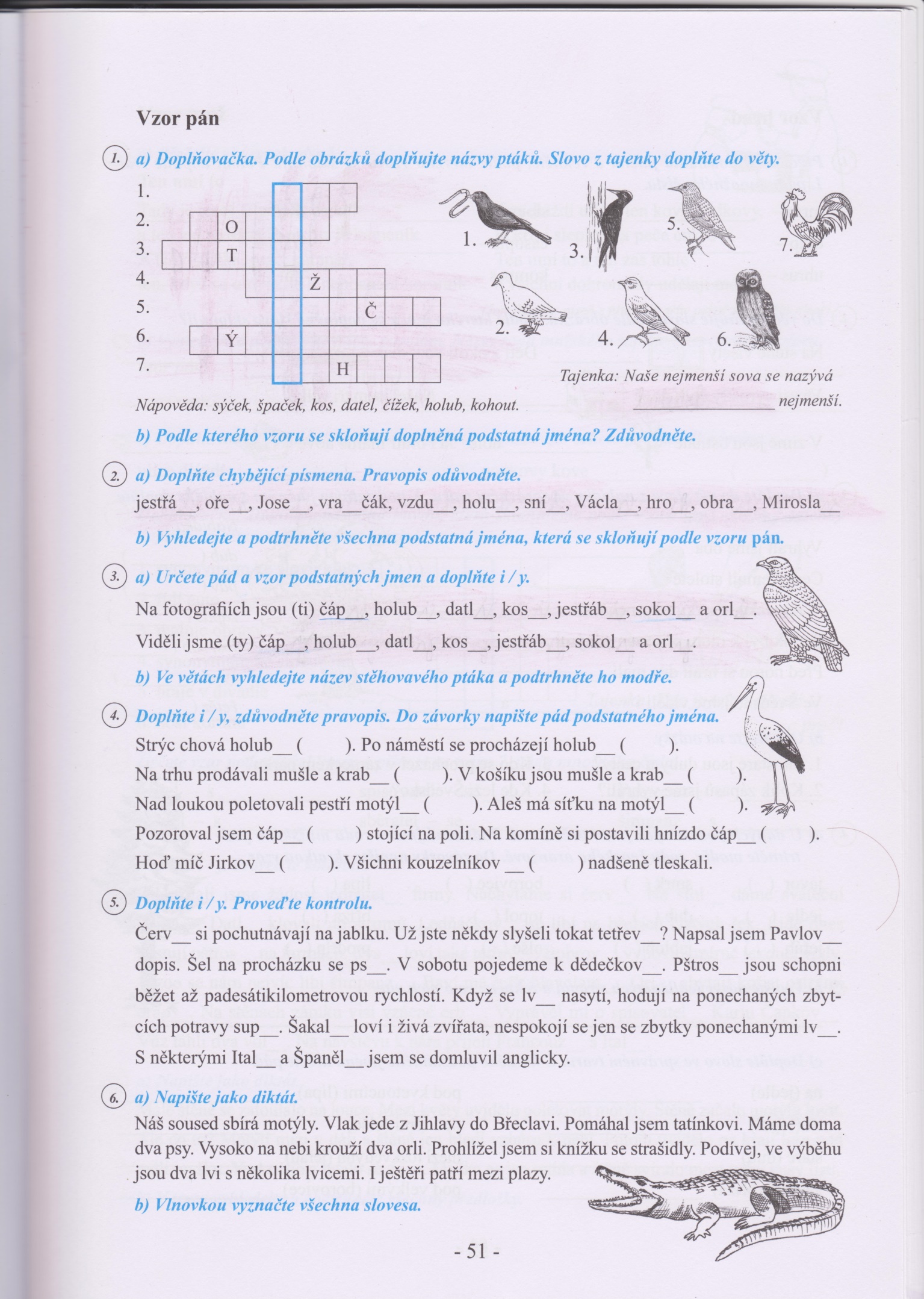 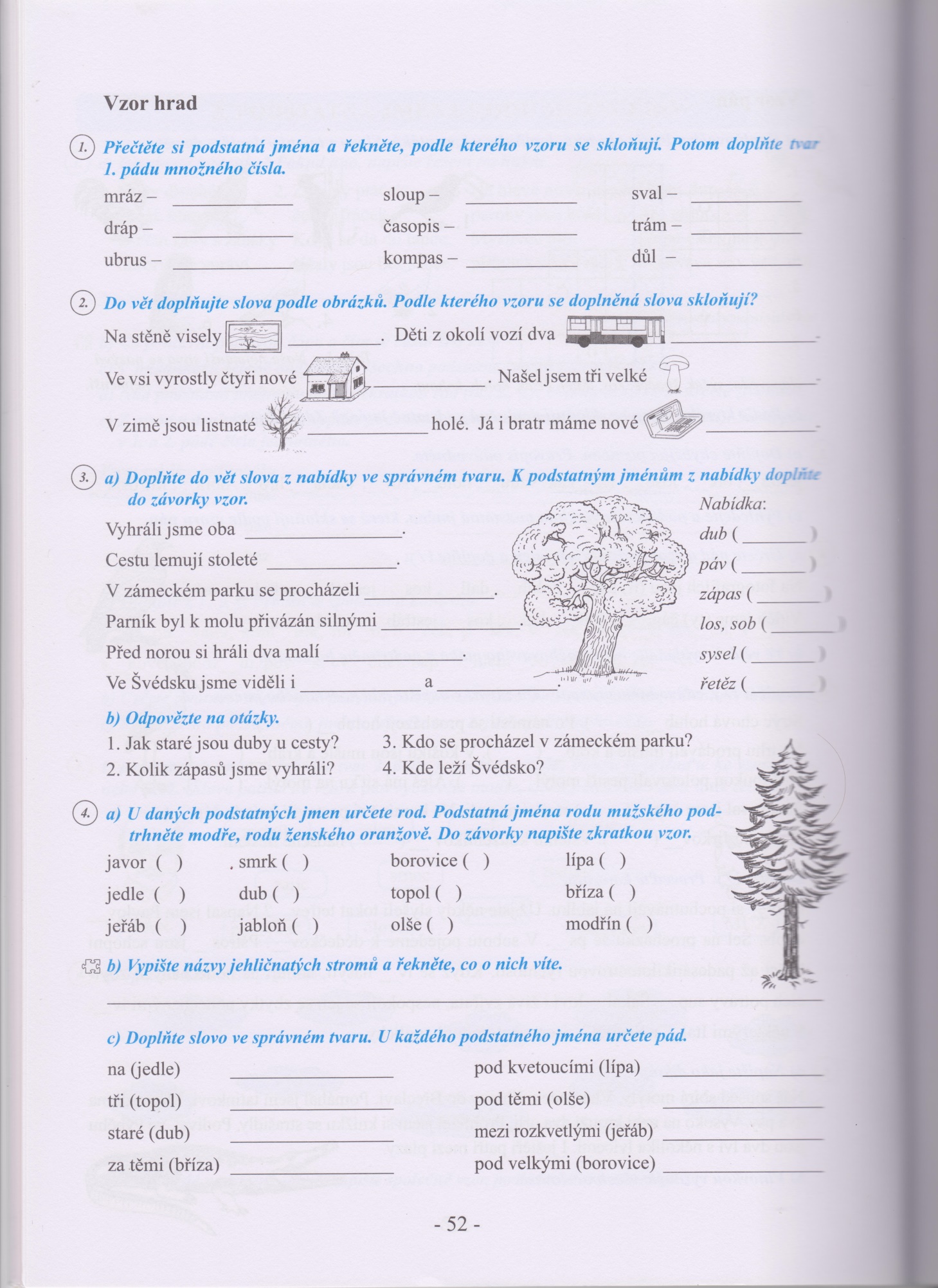 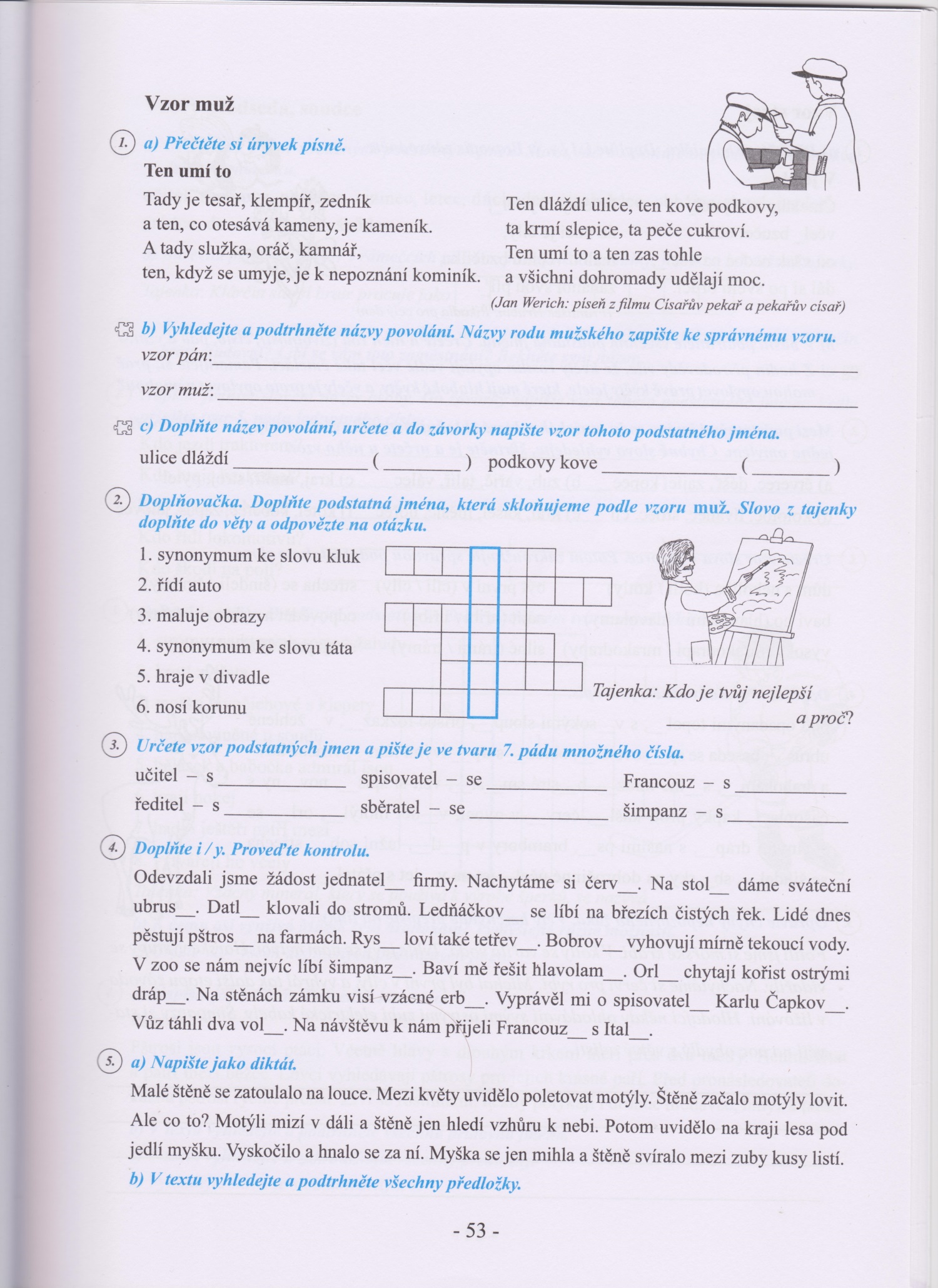 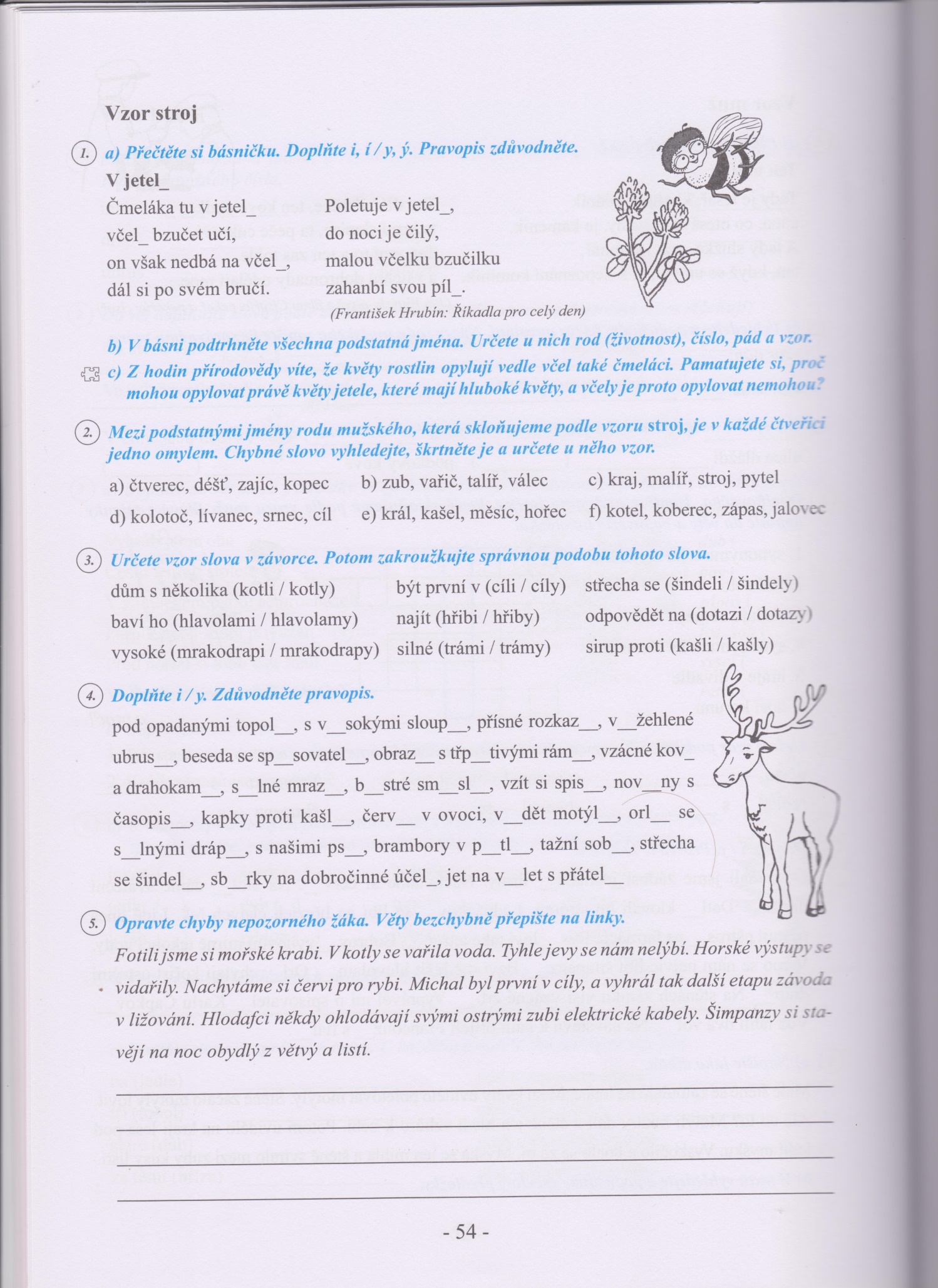 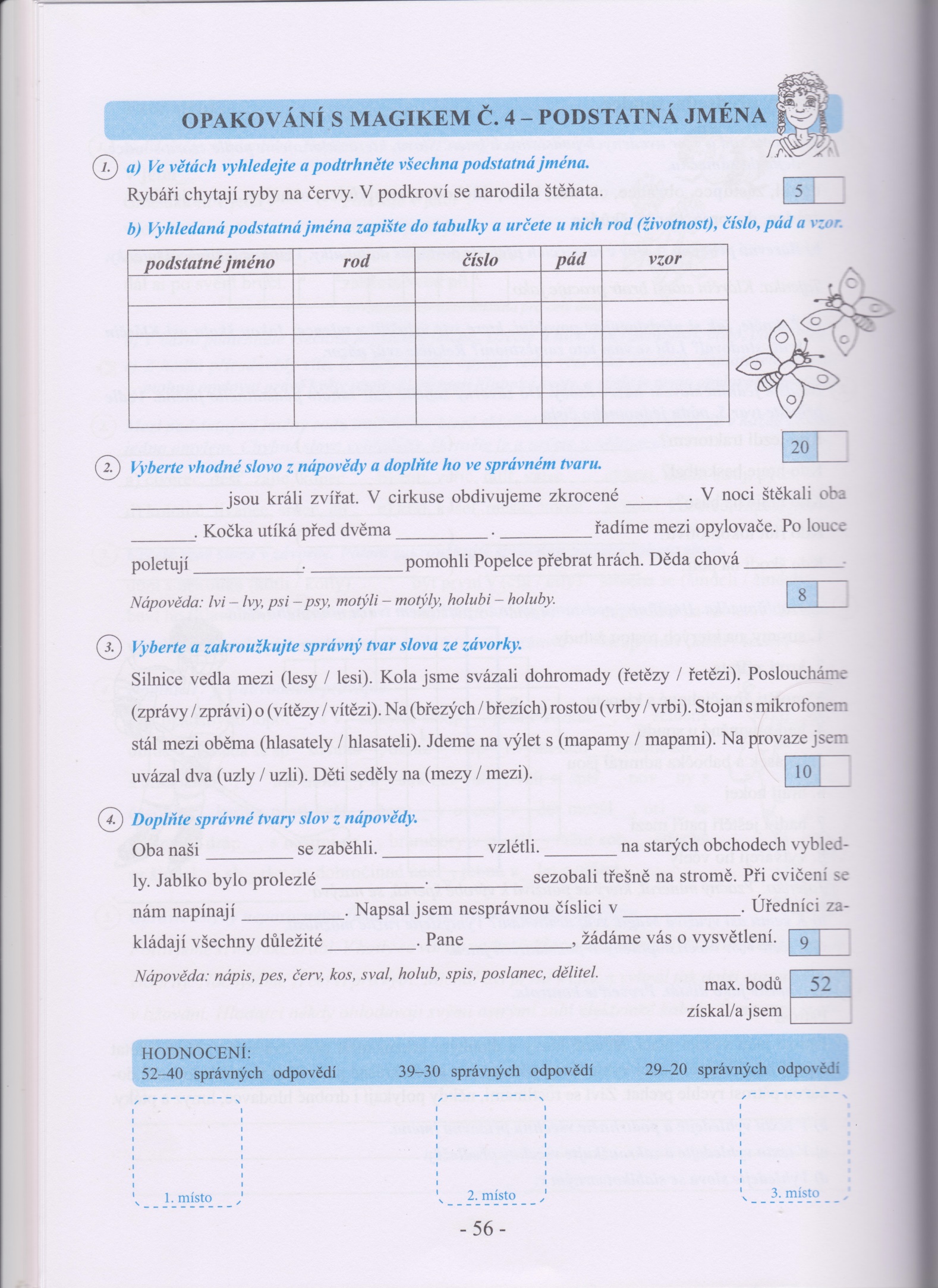 